Subject Based workEnglish Update 8/6/2020 This term, you are going to create a narrative/story focusing on your writing and technical skills. There are ten lessons in all, and we would like you to work on a minimum of ONE (or more able students TWO) of the tasks from the English Mastery Student Workbook found here.  We have included an answer book to help you review your work and check you haven’t made any mistakes. You can find this here. If your parents are trying to help you, there’s a guide for them too – but why not be resilient and explain it to them!So, this week, attempt Lesson 2, pages 7-12. Remember, to be resourceful and challenge yourself to complete all the tasks and read instructions carefully! You can make your own notes using lined paper or use your own lined notebook, if you have one. Don’t forget you can use the answer booklet to self-assess, check your answers and make corrections found  here. Writing takes time and concentration to do it well, so try to focus on the task and don’t rush through tasks-really think about you are writing. Enjoy being creative and improving your skills!In addition, we want you to work on your spelling!  These spellings will help with expanding your vocabulary helping to improve reading and writing. You can find the second week’s spellings  here . Remember, use your strategies: look, cover, write and check.  Also, if any of the words are unfamiliar, look them up using a dictionary or online.Finally, a reminder to be reading privately and completing Accelerated Reader quizzes for the books you have read.  Try to make time for at least 15 minutes reading a day.  Looking for an extension? How about creating a reading log or journal to show your teachers when you return to school. You could add pictures, author notes and personalise your journal?Maths 08/06/2020Please write any answers on paper, you do not need to print out any sheets (although feel free if you want to).Task 1: 30 mins on Maths box (click here) (You need to press Ctrl and click on it )Scroll to the bottom on the page and you will see different dates - Select 4th May 2020, then find Year 8 and click on it. Try the questions and once finished use the answers to mark your work.Task 2: 30mins on PIXL timestables app (click here) (You need to press Ctrl and click on it)Practice your times tables. There are a variety of different games.(Make sure that you click the allow Adobe) PIXL Login Year 8School ID - MF2916User ID - Usual school login without the - (18S SURNAMEINITIAL eg 18SbloggsJ)Password – PASSWORDIf you cannot access PIXL please email Mr Ralph on the following ralphs@mayfield.portsmouth.sch.uk  with your: Name, Year, School Username, and Maths Class and he will try to help you.Task 3 Extension (if needed):https://mathsmadeeasy.co.uk/ks3-revision/ks3-maths/   ( You need to press Ctrl and click on the link)This link takes you to Keystage 3 revision.For some topics revision and an online test is provided, for others it just has revision.Choose a topic to work on.http://www.satspapers.org/KS3%20optional%20Y8%20maths%20sats%202011.htm (You need to press Ctrl and click on the link)There are 4 tests on here that you can try. Answers are available on the page so you can check your work.Extension new this week: 1) https://nrich.maths.org/13123 - Number Families – Have a go at this task instructions are on the page. 2) https://nrich.maths.org/6650 - Investigation skills to work on here and problem solving skills linked to money and coins. Instructions are on the page. Answer top left. Remember to be resilient and have a go at these challenges, you could always email your teacher any challenges you have completed from the extension tasks just remember your name and class and the challenge title.Science 8/6/20Please write any answers on paper, you do not need to print out any sheets This week you are looking at the Ecosystems and how animals are organised and interact with each other in an ecosystem.Click on this link to take you to the tasks for this week. Answers for last week’s work can be found by clicking here. Please take some time this week to read through your work from last week, check it against the answers given and correct any work in a different colour pen.Extension: EcosystemsBBC iplayer has a great documentary called ‘Dynasties’, it's made up of several different episodes, pick one episode, watch it and consider the interactions between the animals it explores and the ecosystem they live in.If you have any questions, or would like to send some examples of your work to us please email them to 
Mr Jackson – JacksonG@Mayfield.portsmouth.sch.ukPEThe key benefits of doing PE are enjoyment, challenge and improved mental health. Therefore we suggest that you should undertake 30 minutes of physical activity every day. This could include jogging, cycling, or some form of indoor exercise (for example Joe Wicks daily PE activity on YouTube) with other people in your household.You could also create a training log to record how your fitness progresses. Things you could record are:Distances and times achieved Heart rates How does your body feel?Plan for future sessionsArt8/6/208th June – Task 2 – Look at the sheet below. Copy it step by step adding your own facial features to the guidelines. This will help you with any portrait drawings in the future and this project too. Using these guidelines will enable you to achieve realistic proportions to the face. It will prevent you from accidently creating a face with a forehead too big or eyes too small for the face, unless of course this is your intention.  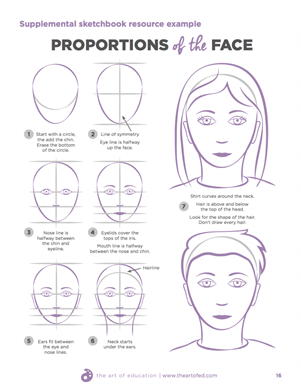 DanceOver the next 8 weeks you will focus a musical: you can find the following musicals on the given links.Matilda: hereCharlie and the Chocolate Factory: here Elf: here Week 2  (08/06/20) This week's focus is:  Costume Task 1: Re-watch your chosen musical and pick one character/dancer to focus on. Task 2: Draw out the costume your chosen character is wearing. Once you have done this label your picture using the following questions.What age do you think your character is?Label all the costume items. Describe all the colours within the costume. How does the costume help you understand who the character is?If you do not have access to the internet, then you can use any musical that you know or have seen before. Drama8/6/20Add this week’s words to your Drama Dictionary with your definition. If you have access to the internet you can use the drama pages on BBC bitesize, you can use a dictionary or your own knowledge, you could also ask family members. Week 2 words;CharacterisationGestureMimeStill ImageFlash BackNarrationPlotGeography 8th June 2020 Year 8 Skills Home LearningOS MapAn OS Map shows the key features of the landscape including the roads, relief and facilities.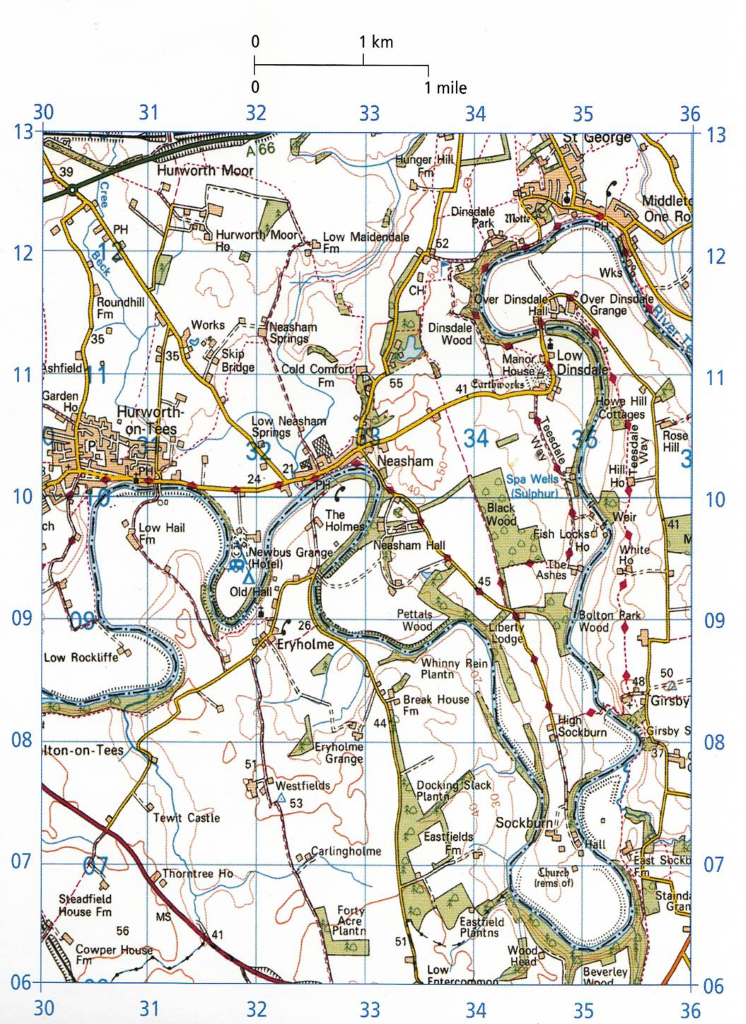 1) What is the name of the road in 3112?2) What is the height of the land in 3207?3) What is the name of the village in 3208?4) What river feature is found in 3407 and 3507?5) What is found at 323089?6) What is found at 349069?7) How far is it from Hurton on Tees to Neasham?Choropleth mapChoropleth maps show interval data (data that is linked, rather than data from different categories) as colours. They are shaded in using one colour, where the darker shades represent high numbers and the lighter shades represent low numbers.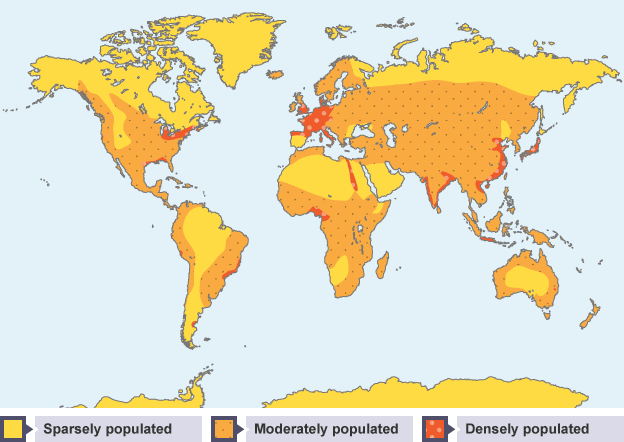 Locate 3 places which are sparsely populated. You may need to use a map/your phone.Locate two places which are densely populatedDescribe the distribution of densely populated areas. Remember GCSE A*: General Comment (state the trend, specific examples and any anomalies)Explain why these areas are densely populated.Proportional Symbol Map.Proportional symbols can be added to a map to show differences between places. The same symbol appears larger or smaller, depending on how something changes. Proportional symbols on maps could be used to show the number of wind farms within a country.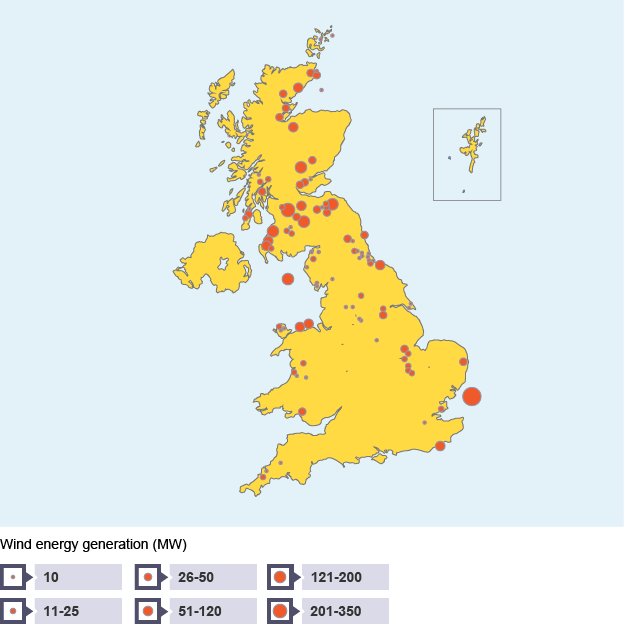 Using a map to help you, locate three places where wind farms are located.Describe the distribution of wind farms.  Remember GCSE A*: General Comment (state the trend, specific examples and any anomalies)Explain the advantages and disadvantages of wind energy.Desire Line MapDesire line maps show the movement of something from one place to another, for example commuters travelling to a nearby town or city from the surrounding area. 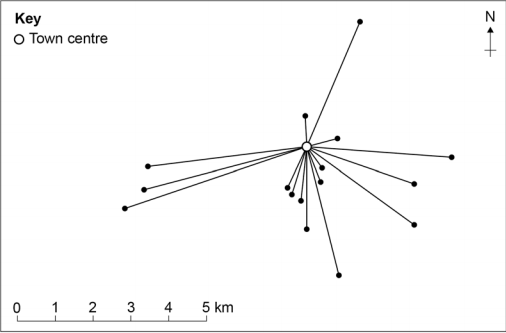 Describe the pattern shown on the map (GCSEA*)Plot the following information on the map: A) A person travelled 2.5 km from the south-west. B) A person travelled 4.5 km from the north-west.Suggest any additionally pieces of information that could improve this map.If you have any questions, please email randall-harry@mayfield.portsmouth.sch.ukHistory             08/06/20Please note for this week’s task you need to access an online programme called Kerboodle, this does not work on mobile phones. If you usually use your phone to access online resources you will need to do the alternative task instead, this is at the bottom of this table. Alternative task if you can’t access Kerboodle:   Read the pages ‘Why did the English start fighting each other?’  (Pages 74-75 ) using this link  https://en.calameo.com/read/00077772105378c8ec007authid=LNHxWXfaGSIz&region=international  Either: complete the tasks 1a,2b and question 3 in the blue box. If you want to challenge yourself further then complete the tasks in the purple box on page 75 as well.ICT08/06/20Please complete the crossword puzzle on computer hardware and check your answers against the answer keyMusic8th June 2020PSHE8.6.20This week you are going to continue to build on your learning about money and finances, by thinking about different places that we can spend our money.Tasks: Make a mind map of as many types of shop as you can think of (e.g. supermarket). In recent months, only ‘essential’ shops have been allowed to stay open. Circle which types of shop were considered essential – you may need to ask a parent/carer to help you if you are unsure. Around each type of shop, mind map as many store names as you can think of. For example, around supermarket you might mind map Tesco, Asda, Sainsburys, Lidl, Aldi etc. What things might impact your choice of where to shop? Make a list of as many things as you can think of. Keep your work safe. There will be feedback in next week’s work pack, and we will continue to build on your learning in the coming weeks RE08/06/20ChristianitySpanishTopic: My city + At the restaurantWeek beginning: 8th June 2020Task 1 You are to follow the link to a Google Form retrieval quiz googleformSpanishretrievalquizPlease complete the relevant information with your name, class (if you know it) and your teacher. There are 15 questions and each question is worth 3 marks. You will be completing one of these retrieval quizzes every week so keep a track of your scores and see where your strengths are and where you need a bit more work on. Task 2 Follow the link to Linguascope and complete the activities in the En la ciudad and En el restaurant sections. There are plenty of games for you to play and strengthen your knowledge, such as hangman, noughts & crosses, drag and drop activity, match-up, the wheel of riches and many more. To access the website, sign in with the following login detailsUsername: mayfield01 Password: idiomasmflThen select the Spanish flag icon from the Intermediate section and finally pick the topic mentioned above. Once you have completed as many revision games as you can, create some flashcards of your own with key phrases in Spanish to help you remember them.  Task 3 – Optional extraPrint or draw the two flowers below and fill in the petals with the information about the places in your city and neighbourhood, respectively. Afterwards, record yourself on https://vocaroo.com/ as you describe your city and neighbourhood based on the information on your flowers. Make sure you send Mr Scardigno your work (a picture of your flowers + the link of your recording) via email.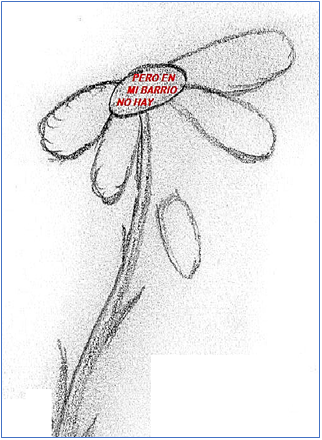 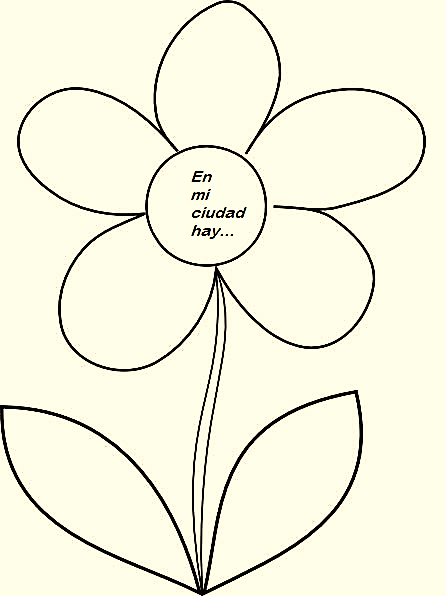 Technology08/06/20Choose an item within your home and complete a product analysis. This is where you describe your personal thoughts about what it looks like using ACCESSFM. Aesthetics (how it looks), Cost ( you could research this), Customer ( who uses it), Environment ( Link this to the materials it is made from), Size ( state a measurement), Safety (is there anything you should be aware of), Form/Function ( what is it used for and its shape), Materials/manufacture ( what is it made from and how?)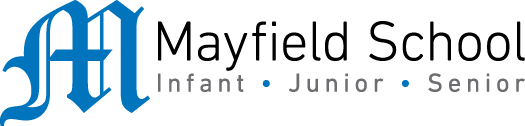 Dear Parent/Carer,Although the school is currently closed due to Coronavirus, we are continuing to provide educational tasks for your children to complete. In year 8, we suggest that children try to complete;1 hour per week of English, Maths and Science (ie 3 hours a week in total)30 minutes per week of Art, Dance, Drama, Geography, History, ICT, Music, PSHE, RE, Spanish and Technology (ie 5.5 hours a week in total)30 minutes of PE per day30 minutes of reading per dayHome learning tasks can be supplemented with work from a number of websites (see the school home learning page on the website for examples of these).Teachers will set a weekly programme for your child to work through at home. This will be available for you to access on the school website every Monday. Please note that to access the work on a mobile or laptop you may need to install Word (available here for Android and here for Apple) and Powerpoint (available here for Android and here for Apple). If accessing the work on a laptop then pupils should be able to use Office 365 through their web browser and won't need to install any extra programs. If you have any problems accessing the work then please email: Mr Clark-Lyons (clark-lyons-richard@mayfield.portsmouth.sch.uk)..Whilst it is important for your child to keep up with their learning at home, we appreciate that this can be a stressful time for children and adults. Looking after mental health is vital. Therefore, we suggest that the day is broken up into manageable learning chunks, interspersed with physical exercise, fun activities and time together as a family. Activities such as the 30 day lego challenge and the daily Joe Wicks PE lessons could be a good place to start. As well as educational learning, the children could also begin to learn different life skills – make a meal for the family, sew on a button, write a letter to a distant family member, bake a cake using a recipe book etc. We hope you are all keeping well and staying positive.TopicResourceActivities17th Century England (The Stuarts)Match of the Day- Roundheads Vs CaviliersKerboodle. Use this  link  https://www.kerboodle.com/users/login This will take you to the log in page. To log in follow the instructions in the activities box.To log in your need to enter the following detailsUsername:  this is your year code (18s-) followed by your surname and first initial, no gap and all in lower casePassword: this is your personal password you set last time. However if this is your first time on Kerboodle your password will be the same as your username. Once in you will be asked to reset your passwordSchool code: this is dp2, again no capital lettersEg if Miss S Rich was signing in for the 2nd  time it would like this thisUsername :18s-richsPassword: ***********School code:  dp2If you have forgotten your personal password email Miss Rich and she will reset your password and then you follow the process for signing in as though it was your first time (as below)If Miss Rich was signing in for the first time;Username :18s-richsPassword: 18s-richsSchool code:  dp2You will then go onto the main page showing the different subjects, click on KS3 History 4th edition box on the 3rd row down.Once in you will see 5 main boxes. This is the home pageTask 1Click on box 1- Digital books. Then click on the orange ‘Revolution, Industry and Empire book’. At the bottom of the screen is a menu bar. In the ‘go to page’ box on the right of the bar type in 74-75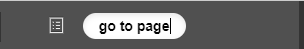 Read both of these pages (you do not have to do the tasks). To make it easier to read change the screen to single page by clicking on this icon in the bottom menu bar   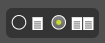 You can then scroll up and down to read it by using the hand over the page.If you need an overlay to help you read it, click on the overlay button also on the bottom menu bar.         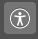 Make sure you read the information carefully.Task 2Return to the home page with the 5 main boxesJust underneath the boxes in small print you will see a link called ‘Due this week’ (which will have a 1 next to it) and click.‘End of lesson assessment’ will then appear and again click on this. And finally you will see the same title in a box on the right hand side called ‘Test material’ .Click this.Work through the test questions (5 slides) and submit your work at the end. Your scores will be saved (only your teachers and yourself will be able to see them)If you cannot access this site or any of the tasks, please let your teacher know and do the alternative task instead. (you may wish to do this as an extra task)Please add these words to your “Music Dictionary”.  Remember you can use the internet, a dictionary, ask a family or use your own knowledge.  Remember, we are looking for a definition that relates to music. Week 2 words: -PerformComposeStaveTreble ClefBass ClefSharp #Flat bOctaveChordMiddle CFret Christianity- revisionJesus’ crucifixionOak National Academy lessons-Lesson 4https://www.thenational.academy/year-8/religion/crucified-man-year-8-wk4-1#slide-11.Press ‘start lesson’ to begin. Do not take the quiz and press ‘next activity’ to take you to the video2.Watch the video (33 mins) and pause if you need to.3.Press  ‘next activity’ to take you to the powerpoint. Press the arrow at the bottom of the presentation to move the slide forward . Read the information on the first slides then answer the questions on page 5-6 4.After you have read the powerpoint click ‘next activity’ to take you to the multiple choice quiz. Press ‘start quiz’. Once answered press ‘submit’ and then ‘view score’. Make sure you read the correct answers to any you got wrong.